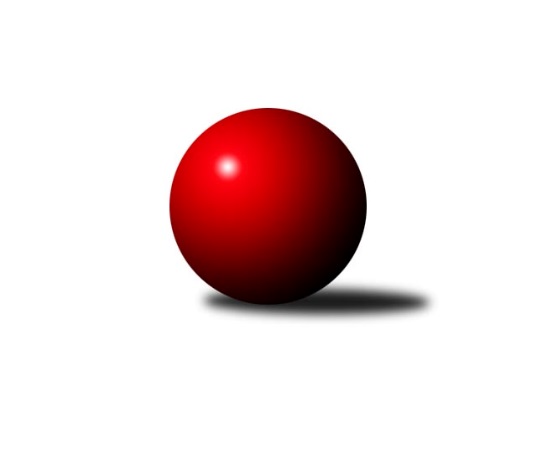 Č.4Ročník 2022/2023	14.10.2022Nejlepšího výkonu v tomto kole: 2467 dosáhlo družstvo: Červený Kostelec CVýchodočeská soutěž skupina A 2022/2023Výsledky 4. kolaSouhrnný přehled výsledků:Červený Kostelec C	- České Meziříčí B	10:6	2467:2394		13.10.Rokytnice C	- Dobruška B	10:6	2374:2337		14.10.Tabulka družstev:	1.	Dobruška B	4	2	1	1	40 : 24 	 	 2370	5	2.	Červený Kostelec C	3	2	1	0	30 : 18 	 	 2458	5	3.	Rokytnice C	3	2	0	1	24 : 24 	 	 2329	4	4.	Nová Paka C	2	0	0	2	10 : 22 	 	 2188	0	5.	České Meziříčí B	2	0	0	2	8 : 24 	 	 2356	0Podrobné výsledky kola:	 Červený Kostelec C	2467	10:6	2394	České Meziříčí B	Vladimír Vodička	 	 163 	 221 		384 	 0:2 	 393 	 	182 	 211		Milan Vošvrda	Antonín Škoda	 	 219 	 199 		418 	 0:2 	 432 	 	237 	 195		Jaroslav Pumr	Pavel Janko	 	 198 	 199 		397 	 2:0 	 360 	 	182 	 178		Michal Horáček	Zdeněk Kejzlar	 	 204 	 192 		396 	 2:0 	 331 	 	160 	 171		Jindřich Brouček	František Adamů st.	 	 213 	 231 		444 	 2:0 	 442 	 	205 	 237		Petr Brouček	Jindřich Kašpar	 	 216 	 212 		428 	 0:2 	 436 	 	214 	 222		David Štěpánrozhodčí: Zdeněk KejzlarNejlepší výkon utkání: 444 - František Adamů st.	 Rokytnice C	2374	10:6	2337	Dobruška B	Radek Novák	 	 201 	 233 		434 	 2:0 	 380 	 	195 	 185		Milan Hašek	Zdeněk Novotný nejst.	 	 195 	 209 		404 	 2:0 	 354 	 	182 	 172		Jiří Frinta	Jaroslav Vízek	 	 168 	 199 		367 	 0:2 	 371 	 	171 	 200		Josef Petera	Zuzana Tulková	 	 196 	 192 		388 	 0:2 	 443 	 	199 	 244		Marie Frydrychová	Vladimír Škoda	 	 186 	 188 		374 	 0:2 	 448 	 	228 	 220		Jiří Slavík	Jan Řebíček	 	 178 	 229 		407 	 2:0 	 341 	 	175 	 166		Tomáš Frintarozhodčí: Jan MařasNejlepší výkon utkání: 448 - Jiří SlavíkPořadí jednotlivců:	jméno hráče	družstvo	celkem	plné	dorážka	chyby	poměr kuž.	Maximum	1.	Jiří Slavík 	Dobruška B	454.67	312.3	142.3	3.3	3/3	(459)	2.	František Adamů  st.	Červený Kostelec C	446.00	293.3	152.8	3.3	2/2	(465)	3.	Petr Brouček 	České Meziříčí B	425.50	296.5	129.0	9.0	2/2	(442)	4.	Jaroslav Pumr 	České Meziříčí B	422.00	289.5	132.5	8.0	2/2	(432)	5.	Jindřich Kašpar 	Červený Kostelec C	418.25	281.5	136.8	4.8	2/2	(435)	6.	Zuzana Tulková 	Rokytnice C	410.00	295.8	114.3	10.8	2/2	(433)	7.	David Štěpán 	České Meziříčí B	406.50	299.0	107.5	6.0	2/2	(436)	8.	Marie Frydrychová 	Dobruška B	403.50	284.3	119.2	10.2	3/3	(443)	9.	Vladimír Vodička 	Červený Kostelec C	402.75	282.5	120.3	10.0	2/2	(421)	10.	Milan Vošvrda 	České Meziříčí B	400.50	294.5	106.0	15.5	2/2	(408)	11.	Antonín Škoda 	Červený Kostelec C	398.25	282.5	115.8	7.5	2/2	(418)	12.	Zdeněk Kejzlar 	Červený Kostelec C	397.00	275.5	121.5	9.5	2/2	(398)	13.	Jan Řebíček 	Rokytnice C	396.50	280.5	116.0	9.3	2/2	(411)	14.	Daniel Válek 	Nová Paka C	395.50	279.0	116.5	11.5	2/2	(411)	15.	Milan Hašek 	Dobruška B	394.50	269.7	124.8	10.3	3/3	(457)	16.	Bohuslav Bajer 	Nová Paka C	394.50	281.0	113.5	12.0	2/2	(406)	17.	Pavel Janko 	Červený Kostelec C	388.25	278.0	110.3	15.3	2/2	(416)	18.	Jiří Frinta 	Dobruška B	385.33	282.0	103.3	9.7	3/3	(408)	19.	Eva Šurdová 	Nová Paka C	377.50	275.0	102.5	12.0	2/2	(387)	20.	Jaroslav Vízek 	Rokytnice C	377.25	292.3	85.0	19.3	2/2	(386)	21.	Milan Vaškovič 	Rokytnice C	372.00	265.5	106.5	14.0	2/2	(387)	22.	Josef Petera 	Dobruška B	363.67	264.7	99.0	17.7	3/3	(371)	23.	Jindřich Brouček 	České Meziříčí B	360.00	266.0	94.0	14.5	2/2	(389)	24.	Tomáš Frinta 	Dobruška B	337.67	250.3	87.3	18.7	3/3	(341)	25.	Miloš Janoušek 	Rokytnice C	336.50	249.0	87.5	17.5	2/2	(340)	26.	Jana Vydrová 	Nová Paka C	330.00	251.0	79.0	16.0	2/2	(341)		Radek Novák 	Rokytnice C	436.50	296.0	140.5	5.5	1/2	(439)		Petr Havlík 	Dobruška B	435.00	294.5	140.5	10.0	1/3	(457)		Vladimír Gütler 	Dobruška B	434.00	304.0	130.0	5.0	1/3	(442)		Filip Ladnar 	Červený Kostelec C	424.00	282.0	142.0	5.0	1/2	(424)		Jaroslav Gottstein 	Nová Paka C	410.00	299.0	111.0	22.0	1/2	(410)		Zdeněk Novotný  nejst.	Rokytnice C	404.00	278.0	126.0	8.0	1/2	(404)		Eva Novotná 	Rokytnice C	397.00	285.0	112.0	5.0	1/2	(397)		Vladimír Škoda 	Rokytnice C	374.00	277.0	97.0	13.0	1/2	(374)		Jan Soviar 	Nová Paka C	366.00	244.0	122.0	15.0	1/2	(366)		Michal Horáček 	České Meziříčí B	360.00	280.0	80.0	21.0	1/2	(360)		Milan Brouček 	České Meziříčí B	323.00	236.0	87.0	26.0	1/2	(323)		Lucie Tomčo 	Nová Paka C	316.00	235.0	81.0	18.0	1/2	(316)Sportovně technické informace:Starty náhradníků:registrační číslo	jméno a příjmení 	datum startu 	družstvo	číslo startu
Hráči dopsaní na soupisku:registrační číslo	jméno a příjmení 	datum startu 	družstvo	Program dalšího kola:5. kolo20.10.2022	čt	17:00	Nová Paka C - Červený Kostelec C	21.10.2022	pá	17:00	České Meziříčí B - Rokytnice C	Nejlepší šestka kola - absolutněNejlepší šestka kola - absolutněNejlepší šestka kola - absolutněNejlepší šestka kola - absolutněNejlepší šestka kola - dle průměru kuželenNejlepší šestka kola - dle průměru kuželenNejlepší šestka kola - dle průměru kuželenNejlepší šestka kola - dle průměru kuželenNejlepší šestka kola - dle průměru kuželenPočetJménoNázev týmuVýkonPočetJménoNázev týmuPrůměr (%)Výkon3xJiří SlavíkDobruška B4483xJiří SlavíkDobruška B111.84483xFrantišek Adamů st.Č. Kostelec C4441xMarie FrydrychováDobruška B110.554431xMarie FrydrychováDobruška B4432xFrantišek Adamů st.Č. Kostelec C109.84442xPetr BroučekČ. Meziříčí B4422xPetr BroučekČ. Meziříčí B109.314422xDavid ŠtěpánČ. Meziříčí B4362xRadek NovákRokytnice C108.314342xRadek NovákRokytnice C4342xDavid ŠtěpánČ. Meziříčí B107.82436